某些工控机重启后查看会发现出现黑屏的情况（比如CP6202 的CE系统，XPE一般不会出现此现象），此时，用网线将工控机与自己的电脑相连接（注意要断开无线网络），打开 “CERHOST_204.exe”程序，如下图：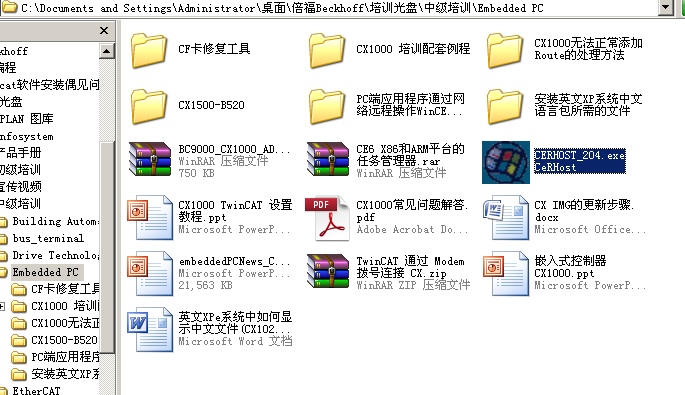 点击菜单栏上“File”—“Connect”，会出现“Connect”对话框，如下图：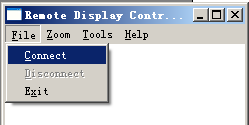 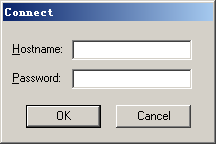 再打开“TwinCAT System Manager”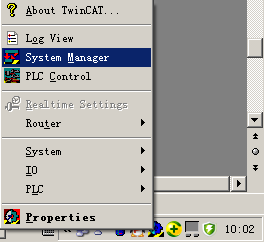 点击“Choose Target”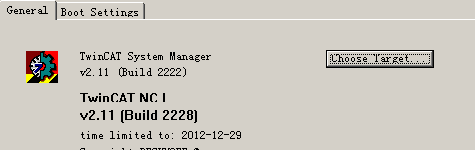 点击，如下图：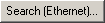 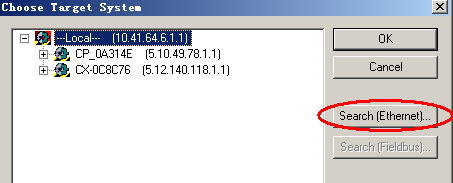 点击右上角的，如下图：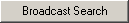 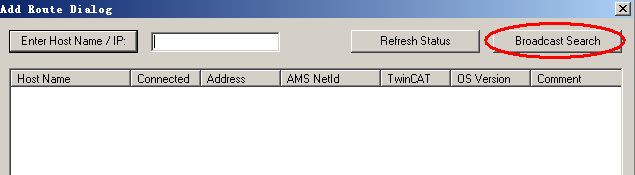 选择“WinCE(6.0)”那一项，选中左下角，则可以看到PC机的IP地址，如下图：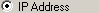 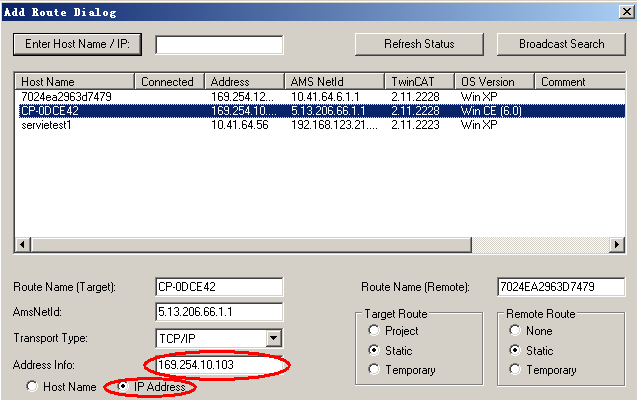 将IP地址“169.254.复制至之前“Connect”对话框中，点击“OK”如下图：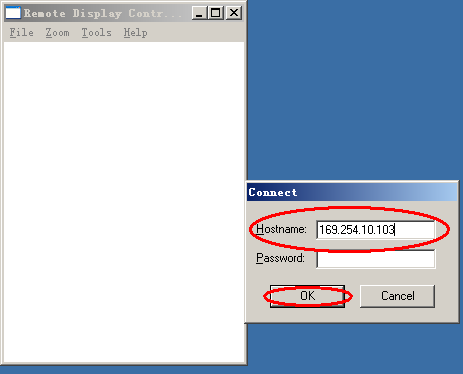 此时可以看到如下画面：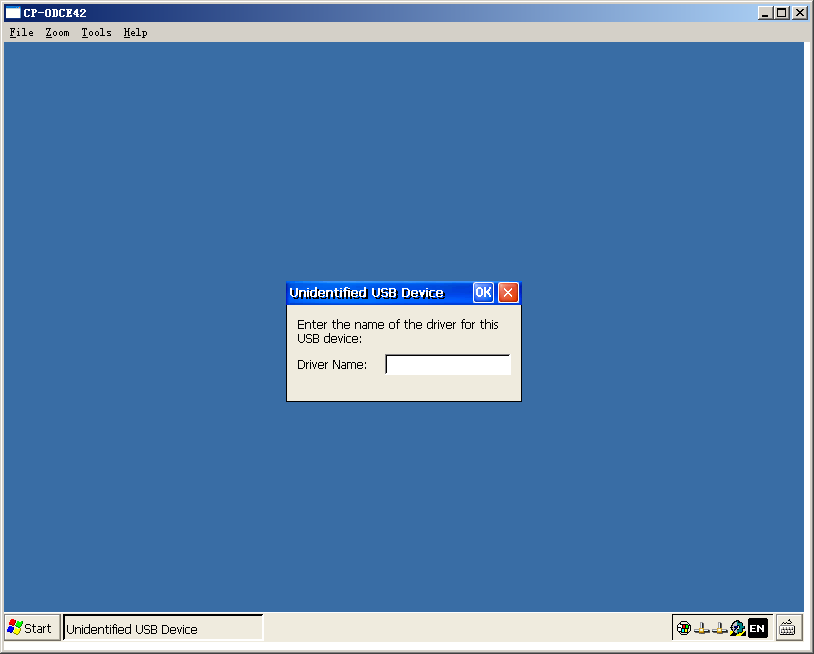 点击“Start”—“Run”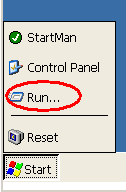 在对话框内输入“explorer”，点击“OK”，如下图：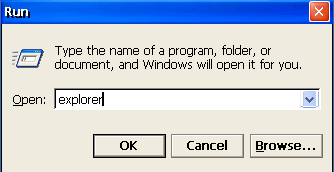 打开，选择并双击，如下图：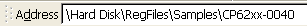 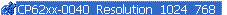 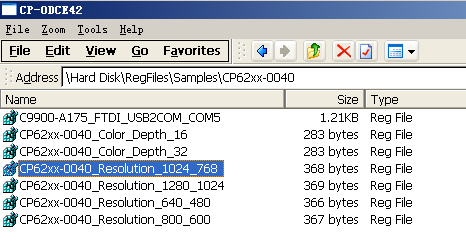 在弹出的对话框中选“Yes”: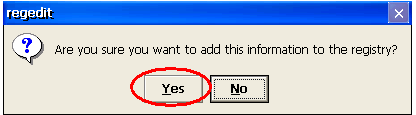 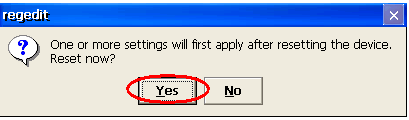 工控机重启后，屏幕即可正常显示，查看版本号，为“，说明IMG更新成功。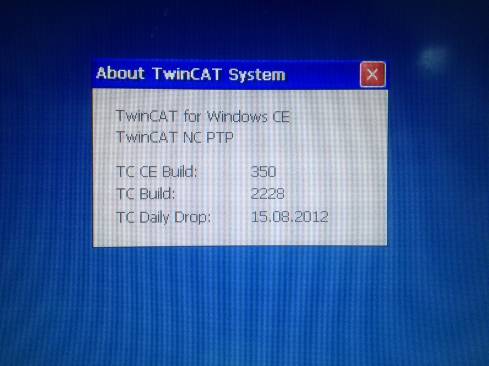 此方法适合用于CP6XXX、CP7XXX等面板型PC。